Cavalry Primary School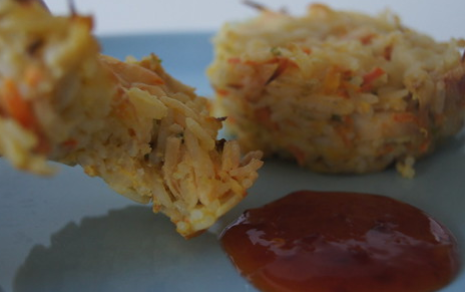 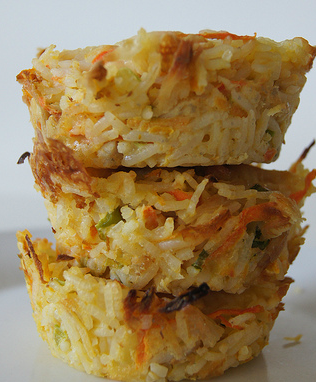 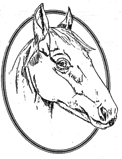                                                        					              Cookery ClubRecipe CardChicken and Rice PattiesWeek 3